Фестиваль науки – 2024 
в Кабардино-Балкарской Республике Список участников презентации инновационных проектов учащихся, получивших сертификаты Министерства просвещения и науки Кабардино-Балкарской Республики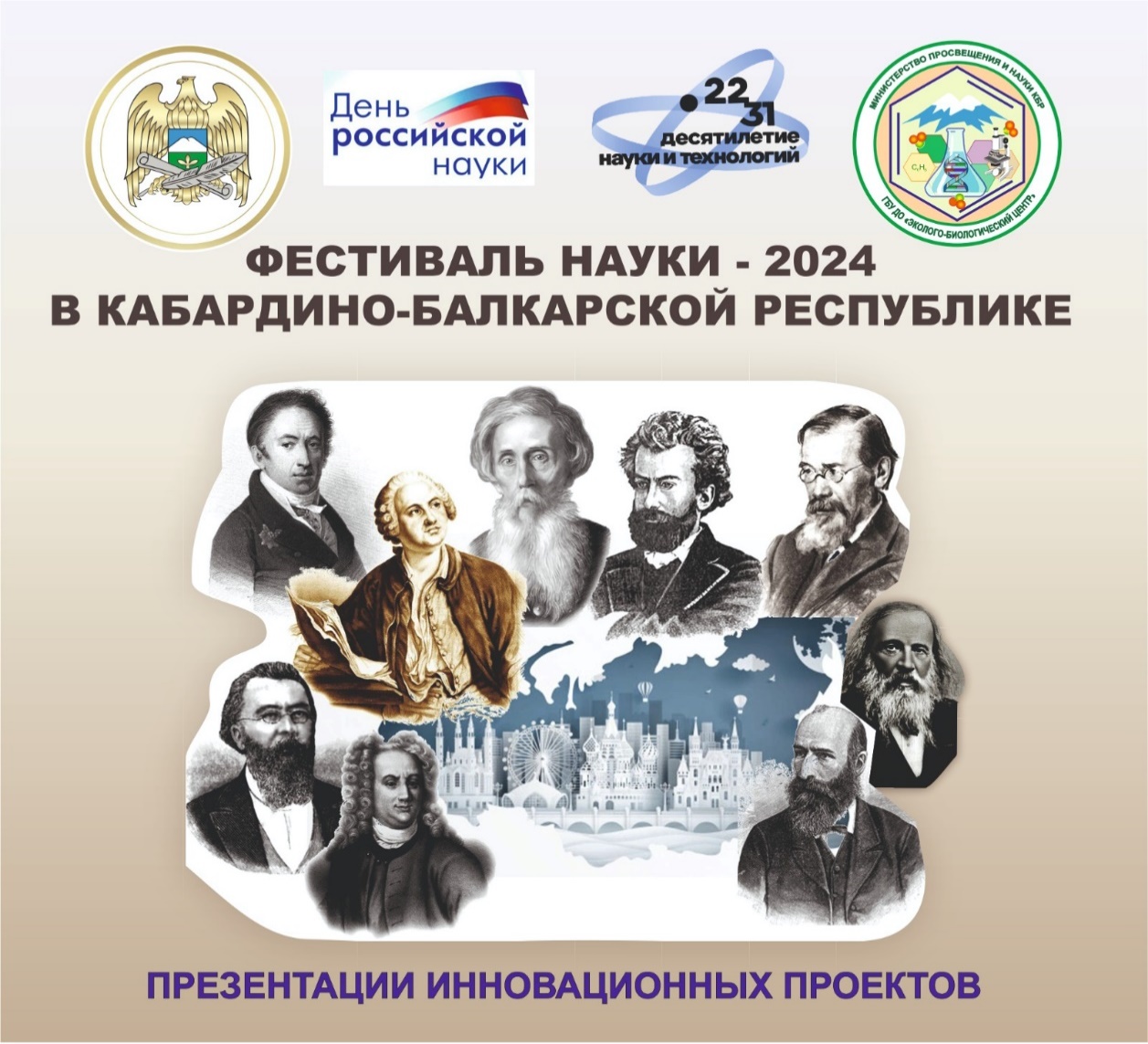 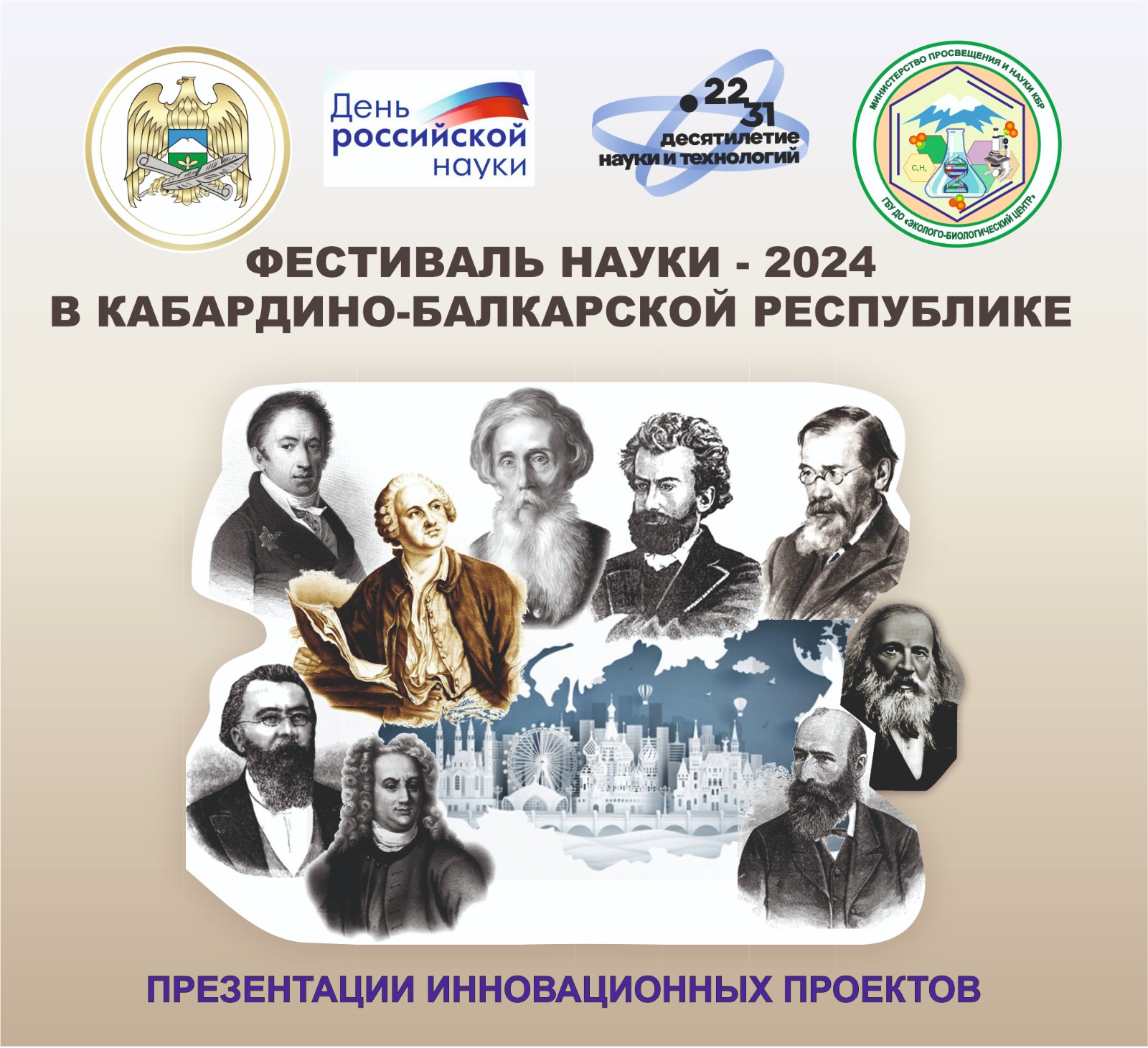 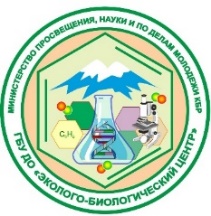 Ф.И.О. участникаНаименование ОУГедгошева Каролина АмуровнаМКОУ «СОШ № 11»Гедгошева Каролина АмуровнаМКОУ «СОШ № 11»Гермашиков КаримМКОУ СОШ №3 им. Мальбахова Т.К. г.п. ТерекКодзокова Милана МухамедовнаМОУ СОШ № 4 с.п. ЗаюковоНагоев Сулейман Исмагилович МКОУ СОШ Старый Черек 1Кумышева Диана Муазиновна,Харзинова Дарианна ЗауровнаГБУ ДО "Эколого-биологический центр" Минпросвещения КБРШидаков Азамат АлимовичМКОУ «СОШ им. А. Ж. Панагова с.п. Инаркой»Алиева КамилаМКОУ Лицей 1 гп ТерекБалкаров Тамерлан ТимуровичМКОУ «СОШ № 11 им. Героя России Трошева Г.Н.»Березгова АлинаМКОУ «СОШ № 11 им. Героя России Трошева Г.Н.»Мотаева МиленаМОУ «СОШ имени генерал-лейтенанта Батырова М.Т.» с.п. ПсыхурейБогатырева Дарина  Ахмедхановна, 
Мирзова Саида АлиевнаМКОУ СОШ 2Дикинова Самира ЗауровнаМОУ СОШ № 4 с.п. ЗаюковоКарданова Камилла РуслановнаМКОУ «СОШ № 18» г.о. НальчикМаршенкулова Дана МуратовнаМОУ СОШ № 4 с.п. ЗаюковоМудранова Дисана МусовнаГБУ ДО ДТДМУзденова Адиса ИбрагимоваМОУ «СОШ№3 им. Генерала Нахушева Б.М.»